Student worksheet 1.1Defining needs and wants In economics we define needs as ‘necessary for survival’. Provide examples of how we meet our needs. We define wants as ‘something we would like to have as it makes life comfortable (or fun!).Name:a food that you like to eat as a treat _____________________a drink that you like other than water _________________________an item of clothing you desire __________________________something in your house that provides comfort ________________________your most valuable possession _____________________________what you would buy with $100! ________________________________ Classifying needs and wants Consider the items below – is each one a need or want? Provide reasons for your answer. Student worksheet 1.2Characteristics of WANTS	Think about the following groups of people and the needs and wants they may have.What do all of these groups have in common? ________________________________________________________________________________________________________________________________________________________________________________________________________________________________________________________________________________________________________________________Based on your ideas regarding wants, complete the Frayer Model graphic organiser below. Student Worksheet 1.3Glossary activityUse your text book or internet sources, to find definitions and examples for the terms listed below. Student Worksheet 2.1Satisfying needs and wantsTask 1: In order to satisfy our needs and wants, we CONSUME (USE) goods and services. In the space below, note examples of goods and services you have used this week. List some of the resources required to produce the goods and services you have used. For exampleSheets: - cotton, thread, factory Milk for cereal: - farm, cows, transportTask 2: Businesses combine a variety of resources in order to produce the goods and services consumers need to satisfy their needs and wants. They are called the factors of production: the inputs available to supply goods and services in an economy.Consider milk used for cereal – think about all the resources that have been combined to create this good. 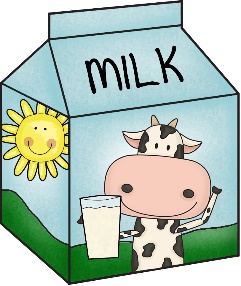 Image: ‘Clipart of milk carton’ available at https://pixy.org/4505443/ Student worksheet 2.2 Food supply chainA food supply chain considers the journey of a food resource from production to consumption.https://www.refreshedschools.health.wa.gov.au/wp-content/uploads/2020/01/Year-9-SOURCE-Understanding-Sustainable-Food-Systems-2020.pdf Using the carton of milk as an example, consider the supply chain required to get fresh milk ‘from farm to plate’. SEE, THINK, WONDERWhat do you ‘SEE in this example?          What do you ‘THINK’ about that? 	What does it make you ‘WONDER’?Choose one of the food products you listed on worksheet 2.1 and investigate the supply chain for that item. Use your own knowledge or internet resources to help you complete the table. Share your research with your partner and discuss your findings. Student worksheet 3.1Interdependence of producers and consumers Australia is a nation of consumers and producers. We have many industries that create goods and services to satisfy our needs and wants. Primary production includes food, fibre and mining of minerals. When considering food items, some primary products come straight from the farm in raw form and some are processed to create other goods.  The relationship between producers, consumers and market forces is important to understand and in this lesson you will conduct research regarding various primary industries involved in food production. A case study in horticulture: The Sweeter Bananas Co-operativeWorking in small groups, investigate the relationship between consumers and producers and market forces from the perspective of a primary producer. Present your findings in a PPT to present to the class. Student worksheet 3.2 Recap and reviewExplain how consumers rely on businesses to meet their needs and wants. Refer to your research from worksheet 2.2 (Food supply chain) and worksheet 3.1 (Interdependence of producers and consumers) to support your ideas. Student Worksheet 4.1 Business responseHow do businesses respond to the demands of consumers? The coronavirus (or COVID 19) pandemic forced a number of changes in consumer behaviour, and businesses were compelled to respond quickly to maintain their market share and remain viable. Discuss how the following businesses may have been impacted by the restrictions placed on society due to the coronavirus pandemic. Teleconferencing servicesFood delivery services D.Y.I suppliers Education and health services Food suppliers e.g. cafes and restaurantsPMI – Plus, Minus, InterestingRead the article provided by your teacher and record any:positive aspect of corona restrictions, under ‘Plus’negative aspect of corona restrictions, under ‘Minus’interesting points, under ‘Interesting’.ReflectionWhat did you learn from this article? Many of the changes suggested require use of a device. How will this impact different groups in society?Which changes mentioned in the article are likely to become new habits for consumers? Student worksheet 5.1Food trendsConsumers today have access to a lot of information, so their decisions on what to buy are influenced by many factors, including price. For example, before buying a food product, consumers may be influenced by:Wanting to make a health-conscious decision, concerns about the natural environment and climate change considering the working conditions of the people producing the product. Businesses respond to consumer demands by offering a range of products, changing the method of production or altering prices. SWOT (strengths, weaknesses, opportunities and threats) analysisSome of the more recent trends related to food consumption include: plant proteinflexitarianismorganic foodline caught fishNative ingredientsplant based milks food labelling buying local meal kitsWork in small groups to complete a SWOT Analysis chart to show the strengths, weaknesses, opportunities and threats of the option you have chosen. Title and description:Investigate companies that have responded to the trend you chose. Using online resources (or visit your local shops to take photos) collect images that demonstrate the food trend you are investigating. Use the images to create an infographic summarising your findings. Student worksheet 6.1 Mind mapStudent worksheet 6.1aMind map example	Designer clothes, hamburger, soft drink	Food, water, shelter, air 	Survival 	comfort 	Needs and wants 	Businesses	Goods and services 
	      Consumers	Tangible items	Desk               bread Student worksheet 6.2 Recap and reviewUsing the mind-map you created, respond to the following: BUSINESSES RESPOND TO THE DEMANDS OF CONSUMERS.Student worksheet 7.1Determining a price Possible pricing strategiesSet a price based on PERCEIVED VALUE! Step 1: What does an apple……. Step 2: Taste testAfter tasting the apple samples, please rate the following attributes on a scale of 0 to 10.                                             				10	Like it a lot 	 Please indicate the most you are willing to pay for ONE apple if the apples were sold in a SUPERMARKET today:Step 3: Use online catalogues, or visit your local shops, to determine the variety and price of apples available in your local area and how they compare to the class results. Step 4: Conduct survey and interpret results. Step 5: Research the features of the Bravo apple at https://bravoapples.com.au/ Step 6: Based on your research, determine a price you think consumers would be willing to pay for a Bravo apple. Step 7: In the space below, CREATE an advertisement for Bravo Apples. Include information about the apple variety, the benefits and determine a price that could be charged using A PERCEIVED VALUE PRICING strategy.Student worksheet 7.2Survey1. Where do you currently buy the majority of your vegetables and fruit from? (Tick all that apply)2. On a scale of 0 to 10, which of the following characteristics influence you when buying apples? (0 = least important and 10 = extremely important, tick one box per row)3. How often do you or your family purchase fresh apples? 4. What is the intended use/s for the apples? (Tick all that apply)5. What is the average quantity of your typical apple purchase?6. How much are you prepared to pay for a kilogram of apples? Survey questions based on work developed by Griffith University and The University of Adelaide.Student Worksheet 8.1Changes in demand and supply Your advertising campaign for Bravo™ Apples was a success and you are now established in the market place. Think about the factors likely to cause an increase or decrease demand and supply of your apples. Which of the factors listed above can producers influence?Do these factors apply to any good or service? Why/why not? Student Worksheet 9.1Imperfect fruit and vegetablesIn recent years, Australia’s major supermarkets have followed the lead of European supermarkets and introduced a range of fruit and vegetables that don’t look ‘perfect’. They hope to reduce food waste. (Approximately 25 - 40% of produce is discarded each year due to cosmetic damage, the food tastes the same!). What are the similarities and differences between the two versions of fruit pictured above?  Consider:the characteristics of the fruit the production process and supply chainthe factors that may affect demand and supply. Your task: Fieldwork Visit your local supermarket or farmers’ market to compare the prices for ‘imperfect’ and ‘perfect’ produce. Alternatively, use online shopping sites to locate the information. ConclusionsWhat will happen to the price of imperfect produce if the supply increases but demand stays the same? ________________________________________________________________________What will happen to the price of imperfect produce if the supply decreases but demand stays the same? ________________________________________________________________________What will happen to the price of imperfect produce if the supply stays the same but demand increases? _____________________________________________________________________What will happen to the price of imperfect produce if the supply stays the same but demand decreases? ____________________________________________________________________Student Worksheet 10.1From farm to café Student Worksheet 11.1Plan your canteen menuThe school canteen management need your help to prepare a seasonal menu suitable for the students at your school. They want you to use local produce in as many menu items as possible. Student worksheet 12.1 EntrepreneursEntrepreneurs are the people who combine the factors of production and produce goods or services. Some are more famous than others. You may recognise the names of the people in the table below. Name the company they own and jot down details you know. Disney 	Harpo	    	Facebook	Pottermore Publishing 		Virgin			 Tesla And Space X		Syco Entertainment		Hancock Prospecting	Have you heard of these companies before? Why are they familiar to you? What do they contribute society? Entrepreneurs are not always famous. Describe an entrepreneur that you know. Student Worksheet 12.2 Characteristics of entrepreneursRegardless of the type of company they own, the goods or services they produce or the amount of money they make, entrepreneurs share many characteristics. What do you think the characteristics of an entrepreneur might be? Using the information from the discussion above, create a Y-chart to identify what you think it is like to be an entrepreneur. Student worksheet 13.1Character CornersBased on the information your teacher has provided, respond to the following:TASK: Move into groups of three to five students who have chosen the same entrepreneur as you. Compare your responses and describe the characteristics the entrepreneur has demonstrated. Record ideas in the space below.Student worksheet 14.1Agricultural innovation and inventionBefore colonisation, First Australians developed many innovative farming and food gathering methods and technologies to assist in food collection. In the table below, describe the farming and food production techniques that First Australians used. Think about the purpose of each tool and how it assisted food collection. The article ‘Agricultural innovation and food production’ on the IP (Intellectual Property) Australia website <https://www.ipaustralia.gov.au/about-us/news-and-community/blog/agricultural-innovation-and-food-production> briefly summarises the history of agricultural innovation in Australia. Read the article and complete the table below. Prepare an annotated timeline to show the innovations in agriculture before and after colonisation.  Student worksheet 15.1 Think big challengeStudent worksheet 16.1Body mapPREPARE a BODY MAP to summarise what you have learnt about being an ENTREPRENEUR.Your Body map must include:Head: What does an entrepreneur think or say? What ideas do they have? Dialogue bubble: What would an entrepreneur tell you about their experiences? Chest/heart: What does an entrepreneur feel?Hands/arms: What does an entrepreneur do? Shoulders: What are the responsibilities of an entrepreneur? Feet/legs: Where is the entrepreneur going in the future? 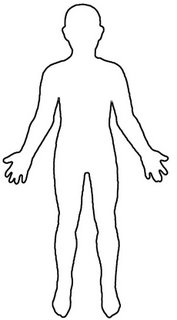 Food for healthAir to breatheWater to drink Shelter for safetyItemNeedWantReasonsHamburger and chips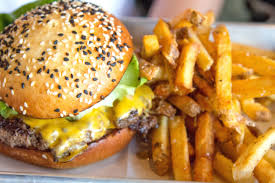 Image: available at https://pixnio.com/food-and-drink/burgers-and-sandwiches/hamburger-potato-lunch-diet-food-sandwich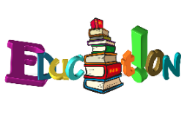 Image: available at https://pixabay.com/illustrations/education-books-letters-font-2107899/Medical and dental services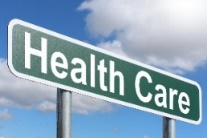 Image: ‘Health Care’ by Nick Youngson. Licensed CC BY-SA 3.0 Alpha Stock Images. Available at https://www.picserver.org/highway-signs2/h/health-care.htmlTransport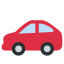 Image: ‘Car emoji’ author unknown. Licenced CC by 4.0. Available at https://iconscout.com/icon/car-automobile-vehicle-personal-family-transportation-emoj-symbol Technology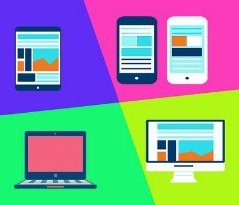 Image: https://cdn.pixabay.com/photo/2015/10/04/17/48/mobile-971480__340.jpg 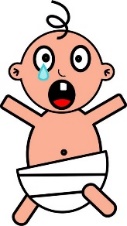 Image: ‘Cartoon baby crying drawing’. Licensed CC BY-NC-ND 4.0, available at: https://pixy.org/799816/A baby needs… A baby wants…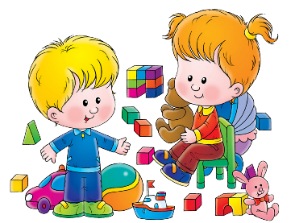 Image available at https://clipartstation.com/play-with-toys-clipart-2/   A toddler needs… A toddler wants…  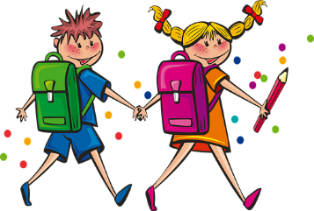 Image available at https://pixabay.com/illustrations/search/children/ A primary student needs…  A primary student wants…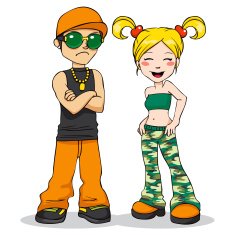 Image: ‘Cool Couple N2’. Licensed CC0.  available at https://pixy.org/2712664/ A teenager needs… A teenager wants…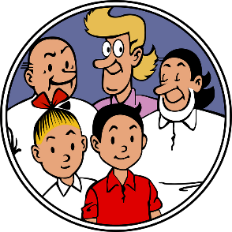 Image available at: https://pixabay.com/vectors/family-family-portrait-cartoon-5467986/ A family needs…A family wants…Key termDefinitionExampleCapitalConsumerEconomyEnterpriseFactors of productionGoodsLabourLandNeedsPrimary IndustryProducerSecondary industryServicesTertiary industryWantsActivityGoods and/or services usedSleeping Sheets, pillow, duvet, Breakfast Cereal, milk, toastTransportRecessEssential servicesSchool suppliesClothing otherFactors of production.Factors of production.Land LabourThe natural resources or raw materials available for production, for example soil, plants, animals, minerals. Anything found in nature above or below the ground or oceans. The human input into the production process. Any physical or mental labour required. Capital EnterpriseGoods used to create or supply other goods and services, fo0r example machinery, buildings, chemicals, computersAn entrepreneur combines the other three factors to increase supply, for example an entrepreneurSupply Chain elementPrimary productionProcessingDistributionAccessConsumptionWasteExample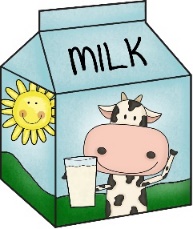 Dairy farmsMilking Storage Pasteurisation, homogenisationTransport of milk from farms to processing plants, products from factory to retailSupermarkets, food outletsMilk, creamSolid waste, water waste, packagingExamples of resourcesSoil, grass, cows, farm workers, farm equipment, fences, chemicals, milking machinesStorage vats, refrigeration, laboratory equipment, packaging materialsRefrigerated tankers, petrol, drivers Shop workers, hospitality workers, marketing and advertising Factory equipment, workersWater, plastic, metal, cardboard and paperExamples of businesses in this sectorBannister Downs Gundagai Dairy Whiterocks Farm Halls Family DairyBannister Downs Brownes LactalisSRH Milk Haulage McCollsColesWoolworthsAldiIGABannister DownsBrownes DairyPlanetArk Supply Chain elementPrimary productionProcessingDistributionAccessConsumptionWasteExampleExamples of resourcesExamples of businesses in this sectorType of producers  Horticulture/fruitAbout the companyFormed by a group of growers in 1993.25 families involved in the company. Based in Carnarvon.They invented the ‘Original Lunchbox Banana™’.Invested in supply chain links, for example cold storage. Selling pointsWA company Their bananas taste sweeter – university testedBanana bread introduced as a product to minimise wasteFactors Factors beyond their control: Competition from Queensland banana growersCyclones, floods, droughtGrowing cycletaste international marketsFactors able to control: Marketing strategiesInvestment in supply chain infrastructureCommunication with retail outletsFactors able to reduce or enhance consequences:Processing raw materials to create new products e.g. smoothie bananas or banana breadWorking as a cooperative Different markets Advertising and marketing e.g. website, recipesType of farmer(s)  Description 1.2.3.4.5.Selling points1.2.3.Factors Factors beyond their control: Factors able to control: Factors able to reduce or enhance consequences:Before reading  After reading and now? Before reading  After reading and now? Before reading  After reading and now? Before reading  After reading and now? Before reading  After reading and now? Plus Minus InterestingStrengthsWeaknessesOpportunitiesThreatsFood trend:Plant based milksBusiness nameBusiness response – tick the appropriate boxBusiness response – tick the appropriate boxBusiness response – tick the appropriate boxExample of productWho produces or supplies it in WA?Find an example(s)Created a new product Created a new processRedesigned packaging Oat milkWide Open AgricultureFood trend: Business nameBusiness response – tick the appropriate boxBusiness response – tick the appropriate boxBusiness response – tick the appropriate boxExample of productWho produces or supplies it in WA?Find an example(s) Created a new productCreated a new processRedesigned packaging LOOK like TASTE likeFEEL likeSMELL likeAppleCrunch on first biteTextureSweetnessSournessABCDApplePrice
($)ABCDFreshness Taste Health benefits Other information VegetablesFruitApplesFarmer marketsSupermarkets
(physically in store)Online (including online platform of physical stores)Fruit/vegetable storeOther (please specify)0:Not at all important12345678910:Extremely importantRipeness of the fruitSmellSize of the fruitFreshness – visual appealAmount of blemishesColour of the fruitPrice Health benefits of the fruit VarietySource of assurance (knowing who produced your apple)Being certified organicFood safety inspectedStore customer service Good store presentationMore than once a weekOnce a weekOnce a fortnightOnce a monthLess oftenEat as fresh fruitUse with other ingredients in a recipeOther
(please specify)OneTwo to threeFour to sixMore than six$2.99 - $3.99$4 – $4.99$5 - $5.99$6+Increases in supply Decreases in supplyIncreases in demand Decreases in demandImperfectPerfect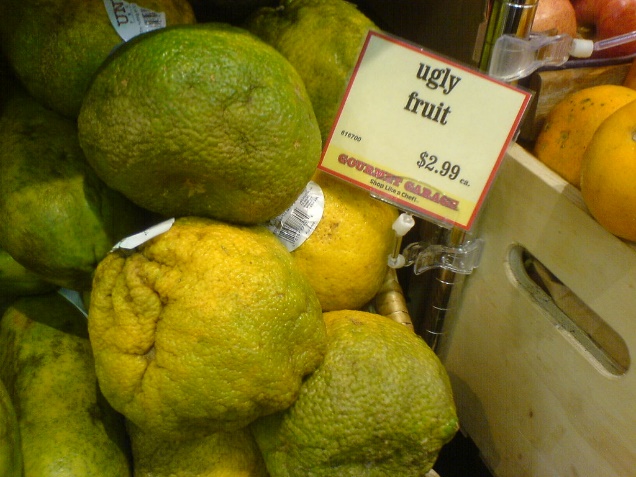 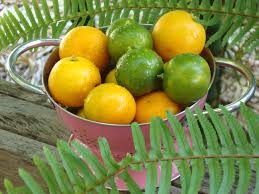 Image: ‘Ugly fruit’ by gromgull. Licensed CC BY 2.0, available at https://www.flickr.com/photos/gromgull/2368612544  Image: ‘Mixed calamondin-calamansi’ by Calamondin laurie.Licensed CC BY-SA 3.0, available at https://commons.wikimedia.org/wiki/File:Mixed_Calamondin-Calamansi.jpg Fruit or vegetable Price per kilo Price per kilo Fruit or vegetable ImperfectPerfectcarrots$1.33$2.00Tomatoes $4.50$4.70 - $6.70What did you learn from your investigation? Where is the imperfect produce located in the store you visited? What could businesses do to increase demand for imperfect produce? From farm…… to café  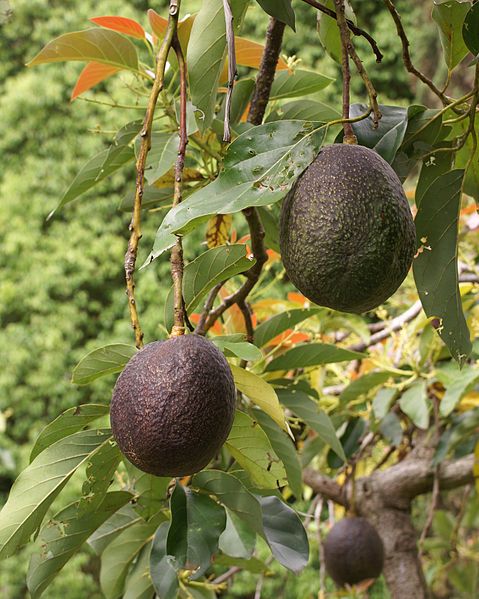 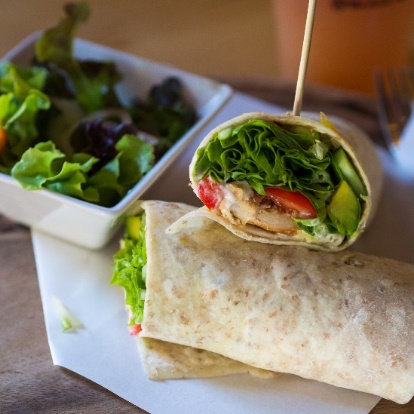 Image: ‘Persea americana fruit’ by B Navez. Licensed CC BY-SA 3.0, available at https://commons.wikimedia.org/wiki/File:Persea_americana_fruit_2.JPG Image: ‘Smoked chicken and avocado wrap’ by Takeaway. Licensed CC BY-SA 3.0, available athttps://commons.wikimedia.org/wiki/File:Smoked_chicken_and_avocado_wrap.jpg ScenarioYou own a cafe in your local town and offer three menu items that contain avocado. Chicken and salad wrap 			$14 Smashed avocado on sour dough		$15    with poached egg 	$18 B.L.A.T. wrap or roll				$15    with chicken 		$20 The price of each item covers the cost of production and contributes to profit for the business owner. Problem  Avocado prices have recently risen from $1.50 to $4.00 per avocado. How can you keep all three items on the menu for the same price and maintain your profit margin? Possible solutionsOther factorsYou need half an avocado for each menu item.There is a 30% mark up on menu items to cover the costs of the business and generate profit. Your task Find out what produce is available in your region, using the: food map on the Department of Primary Industries and Regional Development website <https://www.agric.wa.gov.au/where-food-produced-western-australia-food-map> ‘In Season Now’ information on the Buy West Eat Best website <https://www.buywesteatbest.org.au/eat-local/in-season-now/>. Plan a lunch menu for the current season. Your menu should have at least 10 items.Select one item and determine a suitable price, using the following methods:Cost price plus a 30% margin: You will need to work out the cost of all the raw ingredients required to produce the item, then add 30% to cover costs such as labour and electricity. Competition pricing methods:You can look at canteen menus from other schools to find out how much they charge, and then use a similar price. Value pricing This is based on what customers think your product is worth. Survey your class / year group / school population to find out what they are prepared to pay for your item. Compare the three prices you have worked out and decide which one you will use and why. Present your idea to the class. Name Company What do you know about them or their companies? Walt Disney Simon CowellRichard BransonElon MuskMarc ZuckerbergGina Rhinehart Oprah Winfrey JK RowlingThinkList your own ideasPairAdd new ideas after discussing with your ‘shoulder partner’ ShareAdd new ideas after discussing as a classBoomerangCoolamons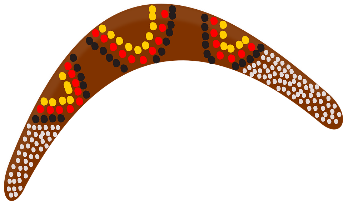 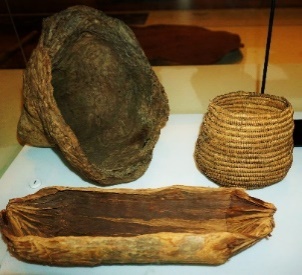 Image: available at: https://pixabay.com/vectors/boomerang-aboriginal-australia-wood-151561/Image: ‘Australian Museum’ by Gordon Makryllos. Licensed CC BY-SA 4.0, available athttps://commons.wikimedia.org/wiki/File:Australian_Museum_-_Joy_of_Museums_-_Coolamons_-_Aboriginal_Carrying_Vessels.jpgFish trapsSpears 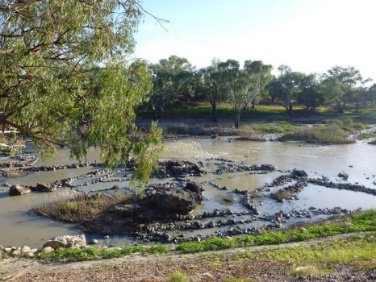 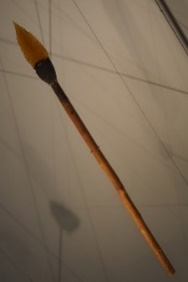 Image: by B Hanna, available at https://www.environment.nsw.gov.au/maritimeheritageapp/resources/Heritage/ shi/505/5051305b2.jpg Image: ‘Effet boomerang’ by Rama. Licensed CC BY-SA 4.0, available at https://commons.wikimedia.org/wiki/File:Effet_boomerang-P8190505.JPG Heading Main Points Questions I now haveIndigenous innovations  Colonial experimentation Engineering ingenuity From pest control to food science and digital agriculture‘AGRICULTURAL ENTREPRENEURSHIP CHALLENGE’.The Agricultural Entrepreneurship Challenge provides an opportunity for individuals or groups to present a new invention or an innovative idea to improve practices along the primary industry supply chain. Research an aspect of the primary industry supply chain to determine current practice and the contribution it makes to the WA economy.Develop an invention or innovation that improves practice or adds value to the industry in one or more of the following areas:productionprocessingdistributionstoringpreservingpackaging reducing wastePrepare a presentation for the class that includes:a brief summary of your researcha diagram or model of your invention/innovationa description of how your idea benefits the business, the environment and/or society. 